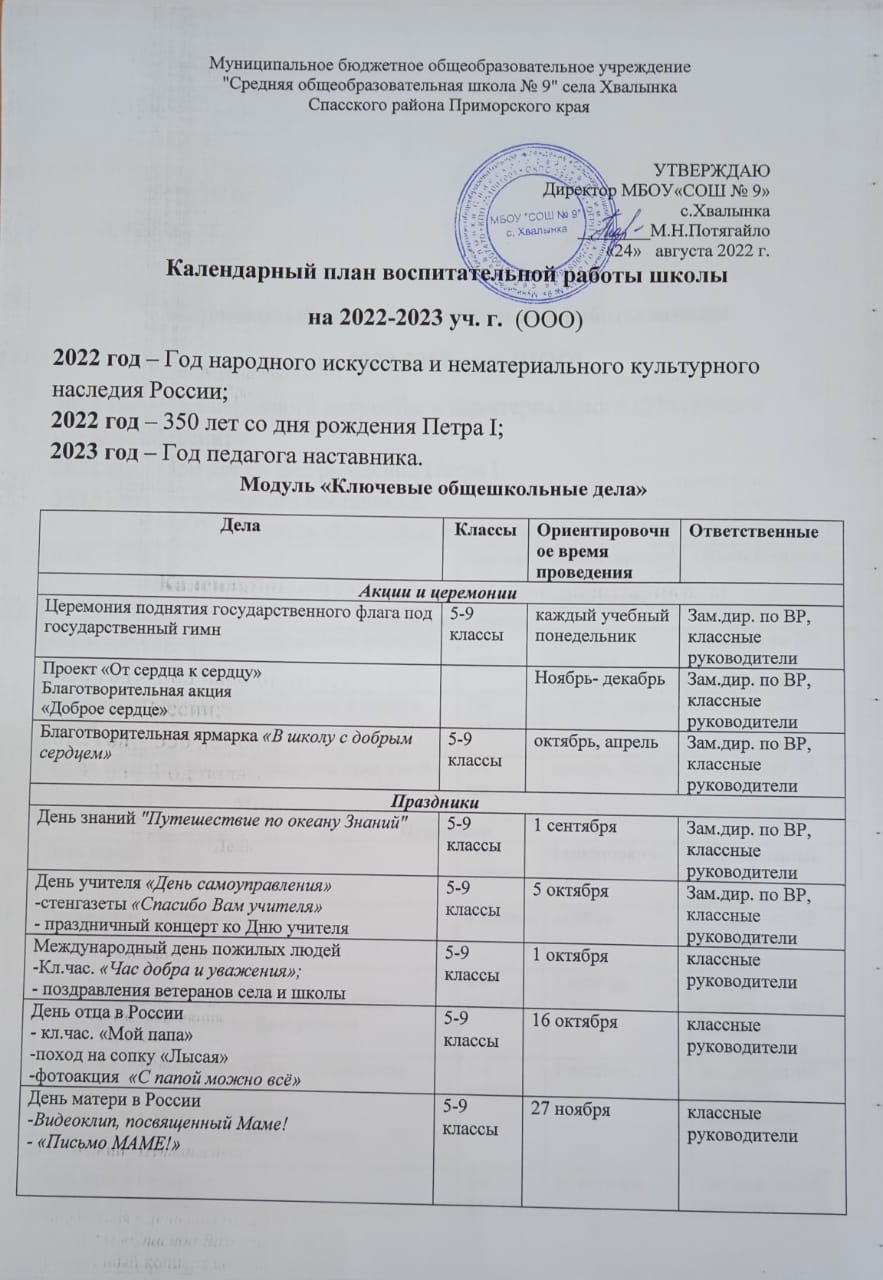 Модуль «Классное руководство»Модуль «Школьный урок»Модуль «Самоуправление»Модуль «Профориентация» Модуль «Работа с родителями»Модуль «Организация предметно-эстетической среды»Модуль «Гражданско-патриотическое воспитание»«Профилактика и безопасность» День народного единства:-  КТД «Фестиваль народных традиций» посвященный Дню народного единства- конкурс стихотворений «Народ един -непобедим»3 ноябряЗам.дир. по ВР, классные руководителиНовогодняя елка-«Новогодний переполох»- «Мастерская Деда мороза»5-9 классыдекабрьЗам.дир. по ВР, классные руководителиДень Защитника Отечества(по отдельному плану)5-9 классы22 февраля Зам.дир. по ВР, классные руководителиМасленица5-9 классыфевраль-мартЗам.дир. по ВР, классные руководителиМеждународный женский день-конкурс рисунков «Мама – главное слово в нашей судьбе»; - концерт «Весенняя капель»;-кл.час. «Мама - в сердце моем»-Мастер класс «Готовим вместе с мамой»  ВИДЕО5-9 классы8 мартаЗам.дир. по ВР, классные руководителиДень Победы (По отдельному плану)5-9 классы9 мая Зам.дир. по ВР, классные руководителиПоследний звонок9 классмайЗам.дир. по ВР, классные руководителиКлассные часы к памятным датамКлассные часы к памятным датамКлассные часы к памятным датамКлассные часы к памятным датамДень солидарности в борьбе с терроризмом5-9 классы3 сентябряклассные руководителиДень окончания  Второй  мировой войны 5-9 классы3 сентябряклассные руководители210 лет со дня Бородинского сражения5-9 классы7 сентябряклассные руководителиМеждународный день распространения грамотности5-9 классы8 сентябряклассные руководители165 лет со дня рождения русского учёного, писателя Константина Эдуардовича Циалковского (1857-1935)5-9 классы8 сентябряклассные руководители350 лет со дня рождения Петра I «Великий государь великого государства», «Петр I и Россия»5-9 класссентябрь -декабрьклассные руководителиМеждународный день музыки Игровая программа «Музыкальная шкатулка»5-9 классы1 октябряклассные руководителиМеждународный день школьных библиотек5-9 классы25 октябряклассные руководителиДень памяти жертв политических репрессий5-9 классоктябрьклассные руководителиДень народного единства5-9 классы4 ноября классные руководителиДень памяти погибших при исполнении служебных обязанностей сотрудников органов внутренних дел России с приглашением сотрудников МВД5-9 классы8 ноябряклассные руководителиДень Государственного герба Российской Федерации5-9 классы8 ноябряклассные руководителиДень начала Нюрнбернского процесса5-9 классы20 ноябряклассные руководителиДень неизвестного солдата- Возложение цветков  к памятнику погибшим в годы Великой Отечественной войне.- Цикл просветительских бесед «Их подвиг бессмертен»5-9 классы3 декабряклассные руководителиМеждународный день инвалидов «Сильные духом»5-9 классы3 декабряклассные руководителиДень добровольца (волонтера) в России5-9 классы5 декабряклассные руководителиМеждународный день художника5-9 классы8 декабряклассные руководителиДень героев  Отечества5-9 классы9 декабряклассные руководителиДень Конституции Российской Федерации5-9 классы12 декабря классные руководителиДень российского студенчества с приглашением студентов5-9 классы25 январяклассные руководителиДень полного освобождения  Ленинграда от фашисткой блокады5-9 классы27 январяклассные руководителиДень освобождения Красной армией крупнейшего «лагеря смерти» Аушвиц-Биркенау (Освенцима) – День памяти жертв Холокоста5-9 классы27 январяклассные руководители80 лет со дня победы Вооруженных сил СССР над армией гитлеровской Германии в 1943 году в Сталинградской битве 5-9 классы2 февраляклассные руководителиДень российской науки5-9 классы8 февраляклассные руководителиДень памяти о россиянах, исполнявших служебный долг за пределами Отечества5-9 классы15 февраляклассные руководителиМеждународный день родного языка 5-9 классы21 февраля классные руководители200 лет со дня рождения Константина Дмитриевича Ушинского5-9 классы3  марта классные руководителиДень воссоединения Крыма с Россией 5-9 классы18   марта классные руководителиВсемирный день театра5-9 классы27   марта классные руководителиДень космонавтики, 65 лет со дня запуска СССР первого искусственного спутника Земли5-9 классы12 апреля классные руководителиДень памяти о геноциде советского народа нацистами и их пособниками в годы Великой Отечественной войны5-9 классы19 апреля классные руководителиВсемирный день Земли5-9 классы22 апреля классные руководителиДень детских общественных организаций России «День пионерии»5-9 классы19 мая классные руководителиДень славянской письменности и культуры 5-9 классы24 мая классные руководителиМероприятияКлассыОриентировочное время проведенияОтветственныеСоставление социальных паспортов5 класссентябрьклассные руководителиОбщешкольный классный час «Разговор о главном»5-9 класскаждый учебный понедельник 1 урокклассные руководителиИнструктажи по безопасности жизнедеятельности5-9 класссентябрьклассные руководителиРодительское собрание с родителями пятиклассников5 класссентябрьАдминистрация школы, классный руководитель Организация участия класса в общешкольных ключевых делах (КТД)5-9 классв течение годаклассные руководителиИндивидуальная работа с обучающимися5-9 классв течение годаклассные руководителиРабота с учителями -предметниками, работающими в классе5-9 классв течение годаклассные руководителиРабота с родителями или законными представителями5-9 классв течение годаклассные руководителиРодительские собрания (по отдельному плану)5-9 класс1 раз в четвертьклассные руководителиОрганизация участия в детских объединениях (РДШ, Большая перемена, ЮИД).5-9 классв течение годаклассные руководителиМероприятияКлассыОриентировочное время проведенияОтветственныеПланирование воспитательного компонента урока5-9 классв течение годаклассные руководители, учителя-предметникиРуководство исследовательской и проектной деятельностью учащихся5-9 классв течение годаклассные руководители, учителя-предметникиПредметная декада (по отдельному  плану)5-9 классв течение годаклассные руководители, учителя-предметникиМероприятияКлассыОриентировочное время проведенияОтветственныеВыборы в  совет класса, распределение обязанностей5-9 класссентябрьклассные руководителиОформления стенда « Республика «МЕЧТА»Уч.совет6-9 кл.сентябрьЗам.дир. по ВРРабота в соответствии с обязанностями5-9 классв течение годаклассные руководителиКлассное собрание5-9 класс1 раз в месяцклассные руководителиОтчет перед классом о проделанной работе5-9 классконец уч. годаклассные руководителиВыборы Президента школьной республики «Мечта»5-9 классоктябрьЗам.дир. по ВРВыборы ученического совета5-9 класссентябрь-октябрьЗам.дир. по ВРСобрание ученического совета5-9 класс1 раз в месяцЗам.дир. по ВРОтчет ученического совета о проделанной работе5-9 классконец уч. годаЗам.дир. по ВРМероприятияКлассыОриентировочное время проведенияОтветственныеЦиклы профориентационных часов общения5-9 классв течение годаклассные руководители, педагог-психологЭкскурсии на предприятия города, организации встречи с профессионалами, представителями, руководителями- Экскурсия в музей   Новоспасского  Цементного завода.-Спасский индустриальный колледж -Спасский медицинский колледж - Спасский педагогический колледж- Фермерское подворье с.Хвалынка -Экскурсия на промышленное предприятие (АО СПАССКЦЕМЕНТ)5-9 классв течение годаклассные руководителиПосещение профориентационных выставок, ярмарок профессий, тематических профориентационных парков, дней открытых дверей в средних специальных учебных заведениях и вузах5-9 классв течение годаклассные руководителиВстречи с представителями разных профессий (очные и онлайн)5-9 классв течение годаклассные руководителиУчастие в реализации Всероссийского проекта «Открытые уроки»5-9 классв течение годаклассные руководителиСовместное с педагогами изучение интернет ресурсов, посвященных выбору профессий, прохождение профориентационного онлайн-тестирования5-9 классв течение годаклассные руководителиУчастие в работе всероссийских профориентационных проектов, созданных в сети интернет: просмотр лекций, решение учебно-тренировочных задач, Точка роста5-9 классв течение годаклассные руководители, учителя-предметникиУчастие в проектной деятельности5-9 классв течение годаучителя-предметникиПроведение диагностики по профориентации по методике Е.А.Климова;5-9 класспо требованиюпедагог-психологИндивидуальные консультации психолога для школьников и их родителей по вопросам склонностей, способностей, дарований и иных индивидуальных особенностей детей, которые могут иметь значение в процессе выбора ими профессии5-9 класспо требованиюпедагог-психологОсвоение школьниками основ профессии в рамках различных курсов по выбору, включенных в основную образовательную программу школы.  5-9 классв течение годаучителя-предметникиУчастие во Всероссийских уроках проекта «Проектория»5-9 классв течение годаклассные руководителиМероприятияКлассыОриентировочное время проведенияОтветственныеОбщешкольные родительские собрания5-9 класс2 раза в год Администрация школы, классные руководителиКлассные родительские собрания 5-9 классв течение года, по графикуКлассные руководителиРодительский всеобуч «Воспитание законопослушного гражданина», гаджетозависимость5-9 классв течение годапедагог-психологСоздание общешкольного родительского комитета, Совета школы, планирование их работы5-9 класссентябрьАдминистрация школыИнформационное оповещение через школьный сайт5-9 класспо необходимостиЗам. дир по УВРИндивидуальные консультации по вопросам воспитания детей5-9 класспо требованиюЗам.дир по ВР, педагог-психологПосещение семей с целью проверки соблюдения детьми режима дня, выявления «неблагополучных семей» (составление актов обследования)5-9 класспо необходимостиклассные руководителиУчастие родителей в проведении общешкольных, классных мероприятий5-9 класспо плануклассные руководители, родительский комитетУчастие в мероприятиях Службы медиации5-9 класспо необходимостислужба медиацииОрганизация совместного посещения музеев, выставок, поездок в театр, экскурсий5-9 класспо плануклассные руководителиМероприятияКлассыОриентировочное время проведенияОтветственныеВыставки рисунков, фотографий, творческих работ, посвященных событиям и памятным датам5-9 классв течение годаЗам.дир по ВР, классные руководителиОформление классных уголков5-9 класссентябрьклассные руководителиУход в кабинетах за растениями5-9 классв течение годаклассные руководителиОформление стендов, кабинетов, рекреаций и т.д. к праздникам5-9 классв течение годаЗам.дир по ВР, классные руководителиОзеленение пришкольной территории, участие в посадке школьного сада.5-9 классмай-сентябрьЗам.дир по ВР, классные руководителиМероприятияКлассыОриентировочное время проведенияОтветственныеАкции: «Бессмертный полк», «Открытка ветерану», «Цветы ветерану», «Сад памяти», «Окна Победы», «Доброта спасет мир», посвященная Дню защиты детей, Дню пожилого человека «Связь поколений», Дню матери, «Открытка учителю»5-9 классв течение годаЗам.дир по ВР, классные руководителиМероприятия по тематике текущих исторических событий5-9 классв течение годаЗам.дир по ВР, классные руководителиУроки мужества к памятным датам5-9 класспо  плануклассные руководителиКлассные часы и беседы на патриотические и историко-краеведческие темы 5-9 классв течение годаклассные руководителиКонкурс проектов «Моя родословная»5-9 классянварьЗам.дир по ВР, классные руководителиЕдиный классный час, посвященный Конвенции о правах ребенка5-9 классноябрьклассные руководителиЭкскурсии в школьный музей5-9 классв течение годаРуководитель шк. Музея, классные руководителиВоенно-спортивные эстафеты5-9 классв течение годаклассные руководители, учитель физкультурыЦикл классных часов, бесед, библиотечных уроков: «С чего начинается Родина?», «Многообразие культурных традиций», «Будь вежливым и добрым» «Все мы разные, но мы вместе», «Что такое толерантность», «Давайте дружить»  и пр.5-9 классв течение годаклассные руководители, учитеь физкультурыДень толерантности «Все мы разные, но мы вместе»5-9 классноябрьклассные руководители, Встречи с представителями различных этнических диаспор.5-9 классв течение годаклассные руководители, МероприятияКлассыОриентировочное время проведенияОтветственныеБеседы с учащимися на классных часах по темам: 1. «Уголовная, административная ответственность несовершеннолетних» 2.«Проступок, правонарушение, преступление», 3. «Опасные игры» 4. «Безопасный интернет». 5. « Способы решения конфликтных ситуаций» 6. «Заброшенные здания-ОПАСНО!»5-9 классв течение годаЗам.дир по ВР, классные руководителиОрганизация выставки книг по теме: «Знай и соблюдай закон».5-9 классв течение годаЗам.дир по ВР, классные руководителиПроведение «Правового дня» в школе с приглашением сотрудников МО МВД «Спасский», МЧС, ЖД, ГБДД5-9 классв течение годаЗам.дир по ВР, классные руководителиНеделя безопасности:- Выставка рисунков на тему: -Выставка рисунков «Опасности вокруг нас»- Классные часы -кл.час.  «Где дым там и огонь», «Внимание! дорога!»«Опасные и экстремальные ситуации»- Букеты  «Берегите себя»5-9 классыв течение годаЗам.дир. по ВР, классные руководителиНеделя безопасного поведения в сети Интернет «Десять советов безопасного интернета»5-9 классыв течение годаЗам.дир. по ВР, классные руководителиНеделя  пожарной безопасности5-9 классыв течение годаЗам.дир. по ВР, классные руководители